Η Διοίκηση Πυροσβεστικών Υπηρεσιών Νομού Σερρών (ΔΙ.Π.Υ.Ν) σε συνεργασία με τον Δήμο Αμφίπολης και το Πυροσβεστικό Κλιμάκιο Ροδολίβους, στο πλαίσιο της διαρκούς ενημέρωσης των πολιτών, έχοντας ως στόχο την εξάλειψη των κινδύνων πυρκαγιάς και κυρίως για την προστασία της ανθρώπινης ζωής, όπως και στη μείωση του αριθμού εκδήλωσης πυρκαγιών υπαίθρου και τον περιορισμό καμένων εκτάσεων ανακοινώνουν ότι:Καθ’όλη την περίοδο από 1-05-2021 έως 31-10-2021Να μην πετάμε αναμμένα τσιγάρα όταν περπατάμε στην ύπαιθρο ή ταξιδεύετε με το αυτοκίνητό σας.Απαγορεύεται να ανάβετε φωτιά στην ύπαιθρο.Να καθαρίζεται τα χόρτα των αυλών και των οικοπέδων σαςΣτους αγρότες απαγορεύεται η καύση καλαμιών και κλαδιών όπως και σιτηρών.Στους μελισσοκόμους απαγορεύεται το κάπνισμα των μελισσών.Να κλαδεύεται ξερά κλαδιά, να καθαρίζεται τις στέγες των σπιτιών σας από ξερά φύλλα.Να έχετε περιμετρικά των σπιτιών σας βρύσες με μακρύ λάστιχο για σβήσιμο οποιασδήποτε φωτιά.Αν αντιληφθείτε έστω και τον παραμικρό καπνό σε οποιοδήποτε μέρος, ειδοποιήστε αμέσως την Πυροσβεστική Υπηρεσία στα τηλέφωνα 23240-71199 και 112 (Πολιτική Προστασία) καθώς και στο 191 (Δασική Υπηρεσία). Δώστε ακριβή στοιχεία. Η αποτροπή πρόκλησης των πυρκαγιών είναι υποχρέωση όλων μας διότι αφορά την υγεία μας, την απώλεια ανθρώπων, την εθνική και ατομική οικονομίαΈχουν τοποθετηθεί μεγάλοι κάδοι απόρριψης για ογκώδη απορρίμματα στο σύνολο των Τοπικών Κοινοτήτων και διαμερισμάτων. Για διευκρινήσεις και οδηγίες οι πολίτες μπορούν να επικοινωνούν με την Τεχνική Υπηρεσία του Δήμου Αμφίπολης στο τηλ.: 2324350214 και στο Δημαρχείο στο τηλ.: 2324350100Σύμφωνα με τη ΚΥΑ 19/2020 προβλέπονται πρόστιμα (από 300 ως 5.000€) για παραβάσεις επί κανονιστικών διατάξεων νομοθεσίας πυροπροστασίας    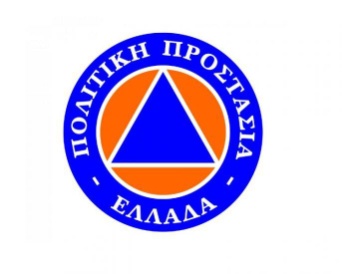 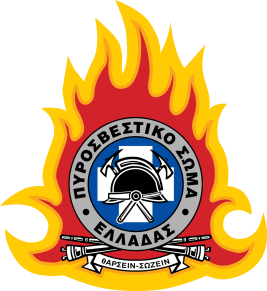 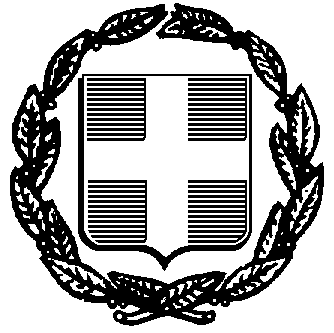 ΕΛΛΗΝΙΚΗ ΔΗΜΟΚΡΑΤΙΑΠΕΡΙΦΕΡΕΙΑΚΗ ΕΝΟΤΗΤΑ ΣΕΡΡΩΝ ΔΗΜΟΣ ΑΜΦΙΠΟΛΗΣ